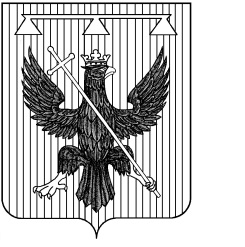 Администрация муниципального образования Южно-Одоевское Одоевского района ПОСТАНОВЛЕНИЕОт 19.06.2017                                            п. Стрелецкий                                 №  20Об утверждении Положения по оплате труда работников культуры муниципального образования Южно – Одоевское Одоевского районаВ cвязи с введением новых систем оплаты труда работников государственных учреждений муниципального образования Южно – Одоевское Одоевского района, в соответствии с Трудовым кодексом Российской Федерации, на основании Устава муниципального образования Южно – Одоевское Одоевского района администрация муниципального образования Южно – Одоевское Одоевского района ПОСТАНОВЛЯЕТ:1. Утвердить Положение об условиях оплаты труда работников учреждений культуры муниципального образования Южно-Одоевское Одоевского района (приложение).2. Признать утратившим силу Постановление главы муниципального образования Южно – Одоевское Одоевского района от 16.09.2013г. № 54 «Об утверждении Положения по оплате труда работников культуры муниципального образования Южно-Одоевское Одоевского района».         3. Настоящее постановление разместить в информационно-коммуникационной сети «Интернет» на официальном сайте муниципального образования Южно-Одоевское Одоевского района  http://www.odoevsk. ru/. 
         4. Постановление вступает в силу со дня официального обнародования и распространяется на правоотношения с  01 апреля 2017 года.Приложениек постановлению администрациимуниципального образования Южно – Одоевское Одоевского районаот 19.06.2017 № 20 ПОЛОЖЕНИЕОБ УСЛОВИЯХ ОПЛАТЫ ТРУДА РАБОТНИКОВ УЧРЕЖДЕНИЙ КУЛЬТУРЫ МУНИЦИПАЛЬНОГО ОБРАЗОВАНИЯ ЮЖНО – ОДОЕВСКОЕ ОДОЕВСКОГО РАЙОНА1. Общие положенияНастоящее Положение об условиях оплаты труда работников учреждений культуры муниципального образования  Южно – Одоевское Одоевского района (далее - Положение) разработано в связи с введением новой системы оплаты труда работников государственных учреждений Тульской области, оплата труда которых в настоящее время осуществляется на основе Единой тарифной сетки по оплате труда работников государственных учреждений, и включает в себя:размеры окладов, в том числе по профессиональным квалификационным группам (далее - ПКГ);размеры повышающих коэффициентов к окладам;наименования, условия осуществления и размеры выплат компенсационного характера в соответствии с Перечнем видов выплат компенсационного характера;выплаты стимулирующего характера в соответствии с Перечнем видов выплат стимулирующего характера, за счет всех источников финансирования;условия оплаты труда руководителей учреждений.Условия оплаты труда, включая размер оклада работника, повышающие коэффициенты к окладам и иные выплаты стимулирующего характера, выплаты компенсационного характера, являются обязательными для включения в трудовой договор.Оплата труда специалистов, служащих и рабочих учреждений культуры муниципального образования Южно – Одоевское Одоевского района (далее - Учреждение), не предусмотренных настоящим Положением, производится в порядке, установленном для государственных учреждений Тульской области соответствующих отраслей, с учетом условий, предусмотренных настоящим Положением.2. Порядок и условия оплаты труда работников2.1. Размеры окладов работников культуры, устанавливаются на основе отнесения занимаемых ими должностей к ПКГ, утвержденным приказом Минздравсоцразвития России от 31 августа 2007 г. N 570 (зарегистрировано в Минюсте России 1 октября 2007 г. N 10222):Оклады заместителей руководителей структурных подразделений Учреждения устанавливаются на 5 - 10 процентов ниже окладов соответствующих руководителей.2.2 Работникам культуры предусмотрено установление повышающих коэффициентов к окладам:персональный повышающий коэффициент к окладу;повышающий коэффициент к окладу по учреждению (структурному подразделению);повышающий коэффициент к окладу за квалификационную категорию.Решение о введении соответствующих повышающих коэффициентов принимается руководителем Учреждения с учетом обеспечения указанных выплат финансовыми средствами. Размер выплат по повышающему коэффициенту к окладу определяется путем умножения размера оклада работника на повышающий коэффициент. Выплаты по повышающему коэффициенту к окладу носят стимулирующий характер.Повышающие коэффициенты к окладам устанавливаются на определенный период времени в течение соответствующего календарного года. Размеры и иные условия применения повышающих коэффициентов к окладам приведены в пунктах 3 - 6 Положения.Применение повышающих коэффициентов к окладу не образует новый оклад и не учитывается при начислении иных стимулирующих и компенсационных выплат, устанавливаемых в процентном отношении к окладу.2.3. Персональный повышающий коэффициент к окладу может быть установлен работникам культуры с учетом уровня профессиональной подготовки, образования, сложности, важности выполняемой работы, степени самостоятельности и ответственности при выполнении поставленных задач и других факторов.Решение об установлении персонального повышающего коэффициента к окладу и его размерах принимается руководителем Учреждения персонально в отношении конкретного работника.Размер персонального повышающего коэффициента - до 3,0.2.4. Повышающий коэффициент к окладу по Учреждению (структурному подразделению) устанавливается:в размере 0,25 всем работникам культуры Учреждения, расположенного в сельской местности.Повышающий коэффициент к окладу по Учреждению (структурному подразделению) не применяется к должностному окладу руководителя Учреждения и окладам (должностным окладам) работников, у которых они определяются в процентном отношении к должностному окладу руководителя. Применение повышающего коэффициента к окладу по Учреждению (структурному подразделению) не образует новый оклад.2.5. Повышающий коэффициент к окладу за квалификационную категорию устанавливается работникам культуры с целью стимулирования к качественному результату труда, путем повышения профессиональной квалификации и компетентности.Размеры повышающего коэффициента к окладу за квалификационную категорию:при наличии третьей квалификационной категории - 0,05;при наличии второй квалификационной категории - 0,1;при наличии первой квалификационной категории - 0,2;при наличии высшей квалификационной категории - 0,3;при наличии категории ведущей - 0,35.Повышающий коэффициент к окладу за квалификационную категорию устанавливается:работникам культуры при занятии должности по специальности, по которой им присвоена квалификационная категория;руководителям структурных подразделений квалификационная категория учитывается, когда специальность, по которой им присвоена квалификационная категория, соответствует профилю возглавляемого подразделения.2.6. С учетом условий труда работников культуры устанавливаются выплаты компенсационного характера, предусмотренные разделом 7 Положения.2.7. Работникам культуры выплачиваются стимулирующие выплаты, предусмотренные разделом 6 Положения.2.8.  Повышающий коэффициент к окладу за выслугу лет работникам культуры устанавливается в зависимости от общего количества лет, проработанных в учреждениях культуры и искусства, в следующих размерах:При выслуге лет от 3 до 5 лет -0,05;При выслуге лет от 5 до 10 лет -0,1;При выслуге лет от 10 до 15 лет -0,15;При выслуге лет свыше 15 - 0,2.3. Порядок и условия оплаты труда работников,осуществляющих профессиональную деятельностьпо профессиям рабочих3.1. Размеры окладов работников Учреждения, осуществляющих профессиональную деятельность по профессиям рабочих (далее - рабочие), устанавливаются в следующих размерах:3.2. Рабочим устанавливаются повышающие коэффициенты к окладам:персональный повышающий коэффициент к окладу;повышающий коэффициент к окладу за выполнение важных (особо важных) и ответственных (особо ответственных) работ;повышающий коэффициент к окладу по Учреждению (структурному подразделению).Решение о введении соответствующих повышающих коэффициентов принимается руководителем Учреждения с учетом обеспечения указанных выплат финансовыми средствами.Размер выплат по повышающему коэффициенту к окладу определяется путем умножения размера оклада работника на повышающий коэффициент. Выплаты по повышающему коэффициенту к окладу носят стимулирующий характер.Повышающие коэффициенты к окладам устанавливаются на определенный период времени в течение соответствующего календарного года. Размеры и иные условия применения повышающих коэффициентов к окладам приведены в пунктах 10 - 12 Положения.Применение повышающих коэффициентов к окладу не образует новый оклад и не учитывается при начислении иных стимулирующих и компенсационных выплат, устанавливаемых в процентном отношении к окладу.3.3. Персональный повышающий коэффициент к окладу может быть установлен рабочему с учетом уровня его профессиональной подготовленности, степени самостоятельности и ответственности при выполнении поставленных задач, стажа работы и других факторов.Решение об установлении персонального повышающего коэффициента к окладу и его размерах принимается руководителем Учреждения персонально в отношении конкретного рабочего с учетом обеспечения указанных выплат финансовыми средствами.Размер персонального повышающего коэффициента - до 3,0.3.4. Повышающий коэффициент к окладу за выполнение важных (особо важных) и ответственных (особо ответственных) работ устанавливается по решению руководителя Учреждения рабочим не ниже 6 разряда соответствующего раздела Единого тарифно-квалификационного справочника и привлекаемым для выполнения важных (особо важных) и ответственных (особо ответственных) работ в соответствии с приложениями N 1, 2 к Положению.Рабочим Учреждения, тарифицированным по 9 разряду Единой тарифной сетки и выше на момент введения с 1 декабря 2008 года настоящего Положения, устанавливается повышающий коэффициент к окладу за выполнение важных (особо важных) и ответственных (особо ответственных) работ без ограничения срока действия.Решение о введении соответствующего повышающего коэффициента принимается руководителем Учреждения с учетом обеспечения указанных выплат финансовыми средствами.Размер повышающего коэффициента к окладу за выполнение важных (особо важных) работ - до 0,2.Размер повышающего коэффициента к окладу за выполнение ответственных (особо ответственных) работ - до 0,4.3.5. Повышающий коэффициент к окладу по Учреждению (структурному подразделению) устанавливается в размере 0,25 рабочим Учреждения, расположенного в сельской местности.3.6. С учетом условий труда рабочим устанавливаются выплаты компенсационного характера, предусмотренные разделом 7 Положения.3.7. Рабочим устанавливаются стимулирующие выплаты, предусмотренные разделом 8 Положения.4. Условия оплаты труда руководителя Учреждения,его заместителей 4.1. Оклад руководителя Учреждения определяется трудовым договором и устанавливается в кратном отношении к средней заработной плате работников, которые относятся к основному персоналу возглавляемого им Учреждения, и составляет до 5 размеров средней заработной платы указанных работников.К основному персоналу должностей работников для расчета средней заработной платы и определения размеров должностных окладов руководителей государственных учреждений, относятся работники, непосредственно обеспечивающие выполнение основных функций, в целях реализации которых создано Учреждение (приложение N 3).Размеры окладов заместителей руководителя Учреждения, устанавливаются на 10 - 50 процентов ниже оклада руководителя.Предельный уровень соотношения средней заработной платы руководителя учреждения и средней заработной платы работников не может превышать восьмикратный размер.4.2. Премирование руководителя Учреждения осуществляется с учетом результатов деятельности Учреждения в соответствии с критериями оценки и целевыми показателями эффективности работы Учреждения, утверждаемыми Положением о премировании руководителей учреждений культуры муниципального образования Южно – Одоевское Одоевского района.Заместителям руководителя, указанные выплаты устанавливаются руководителем Учреждения.4.3. С учетом условий труда руководителя, его заместителя  устанавливаются выплаты компенсационного характера, предусмотренные разделом 7 Положения.4.4. Заместителям руководителя, главному бухгалтеру Учреждения устанавливаются выплаты стимулирующего характера, предусмотренные разделом 8 Положения.5. Порядок и условия установления выплаткомпенсационного характера5.1. В соответствии с Перечнем видов выплат компенсационного характера в учреждениях культуры муниципального образования Южно – Одоевское Одоевского района работникам могут быть установлены следующие выплаты компенсационного характера:надбавка работникам, занятым на тяжелых работах, работах с вредными и (или) опасными и иными особыми условиями труда;выплаты за работу в условиях, отклоняющихся от нормальных (при совмещении профессий (должностей), сверхурочной работе, работе в ночное время, при расширении зон обслуживания, при увеличении объема работы или исполнении обязанностей временно отсутствующего работника без освобождения от работы, определенной трудовым договором, за работу в выходные и нерабочие праздничные дни, при разделении рабочего дня на части);надбавка за работу со сведениями, составляющими государственную тайну.5.2. Доплата за совмещение профессий (должностей), расширение зон обслуживания, увеличение объема работы или исполнение обязанностей временно отсутствующего работника без освобождения от работы, определенных трудовым договором, устанавливается работнику в случаях совмещения им профессий (должностей), увеличения объема работы или исполнения обязанностей временно отсутствующего работника без освобождения от работы, определенной трудовым договором.Размер доплаты и срок, на который она устанавливается, определяется по соглашению сторон трудовым договором с учетом содержания и (или) объема дополнительной работы.5.3. Процентная надбавка за работу со сведениями, составляющими государственную тайну, устанавливается в размере и порядке, определенном законодательством Российской Федерации.5.4. Доплата за работу в ночное время производится работникам за каждый час работы в ночное время. Ночным считается время с 22 часов предшествующего дня до 6 часов следующего дня.Размер доплаты устанавливается работникам Учреждения в размере 35 процентов части оклада за каждый час работы в ночное время.5.5. Расчет части оклада за час работы определяется путем деления оклада работника на среднемесячное количество рабочих часов в соответствующем календарном году в зависимости от установленной продолжительности рабочей недели.5.6. Повышенная плата за работу в выходные и нерабочие праздничные дни производится работникам, привлекавшимся к работе в выходные и нерабочие праздничные дни, в соответствии с законодательством Российской Федерации.5.7. Повышенная оплата сверхурочной работы составляет за первые два часа работы не менее полуторного размера, за последующие часы - двойного размера в соответствии со статьей 152 Трудового кодекса Российской Федерации.5.8. Определение размеров заработной платы по основной должности, а также по должности, занимаемой в порядке совместительства, производится раздельно по каждой из должностей.Оплата труда по совместительству производится пропорционально отработанному времени либо на других условиях, определенных трудовым договором.Оплата труда работников, занятых на условиях неполного рабочего времени, производится пропорционально отработанному времени либо на других условиях, определенных трудовым договором.6. Порядок и условия установлениявыплат стимулирующего характера6.1. В целях поощрения работников за выполненную работу, в соответствии с Перечнем видов выплат стимулирующего характера в учреждениях культуры муниципального образования Южно-Одоевское Одоевского района в Учреждениях устанавливаются следующие стимулирующие выплаты:премия за интенсивность и высокие результаты работы;премия по итогам работы (за месяц, квартал, полугодие, 9 месяцев, год).Премирование осуществляется по решению руководителя Учреждения в следующем порядке:заместителей руководителя, и иных работников, подчиненных руководителю непосредственно;руководителей структурных подразделений Учреждения, и иных работников, подчиненных заместителям руководителей, по представлению заместителей руководителя Учреждения;остальных работников, занятых в структурных подразделениях Учреждения, на основании представления руководителя соответствующих структурных подразделений Учреждения.Премирование осуществляется в пределах бюджетных ассигнований на оплату труда работников Учреждения, а также средств от предпринимательской и иной приносящей доход деятельности, направляемых на оплату труда работников, на основе Положения о премировании, утвержденного локальным актом Учреждения.6.2. Премия по итогам работы (за месяц, квартал, полугодие, 9 месяцев, год) выплачивается с целью поощрения работников за общие результаты труда по итогам работы за установленный период.При премировании следует учитывать:успешное и добросовестное исполнение работником своих должностных обязанностей в соответствующем периоде (отсутствие замечаний со стороны руководителей);достижение и превышение плановых и нормативных показателей работы;инициативу, творчество и применение в работе современных форм и методов организации труда;своевременность и полноту подготовки отчетности.Премия по итогам работы за установленный период выплачивается в пределах имеющихся средств.Конкретный размер премии определяется на основе Положения о премировании, утвержденного локальным актом Учреждения.6.3. Премия за интенсивность, напряженность и высокие результаты работы устанавливается работникам за интенсивность и высокие результаты работы на определенный срок. При назначении следует учитывать:интенсивность и напряженность работы (количество проведенных исследований, мероприятий и пр.);участие в выполнении важных работ, мероприятий;обеспечение безаварийной, безотказной и бесперебойной работы всех служб Учреждения;организацию и проведение мероприятий, направленных на повышение авторитета и имиджа Учреждения;непосредственное участие в реализации федеральных и региональных целевых программ.Конкретный размер премии определяется на основе Положения о премировании, утвержденного локальным актом Учреждения.7. Другие вопросы оплаты труда7.1. Работникам Учреждения устанавливается повышающий коэффициент к окладу за почетное звание Министерства культуры Российской Федерации, отраслевой нагрудный знак, ученую степень в следующих размерах:при наличии ученой степени кандидата наук (с даты принятия решения ВАК России о выдаче диплома) или почетного звания "Заслуженный" (кроме работников театрально-концертных учреждений) - 0,2;при наличии ученой степени доктора наук (с даты принятия решения ВАК России о выдаче диплома) - 0,25;награжденных отраслевыми знаками - 0,1.Повышающие коэффициенты устанавливаются работникам по одному из имеющихся оснований, имеющему большее значение.Повышающий коэффициент к окладу устанавливается с учетом обеспечения указанных выплат финансовыми средствами и не образует новый оклад, не учитывается при начислении иных стимулирующих и компенсационных выплат, устанавливаемых в процентном отношении к окладу.7.2. Всем работникам учреждений культуры муниципального образования Южно – Одоевское Одоевского района устанавливается повышающий коэффициент к окладу в размере, определяемом по формуле:(О + kдолж. + kучрежд.) x 0,25, гдеО - размер оклада (должностного оклада);kдолж. - размер повышающего коэффициента к окладу по занимаемой должности;kучрежд. - размер повышающего коэффициента к окладу по учреждению (структурному подразделению).Повышающий коэффициент к окладу не образует новый оклад, не учитывается при начислении иных стимулирующих и компенсационных выплат, устанавливаемых в процентном отношении к окладу.7.3. Работникам руководящего, художественного и артистического персонала Учреждения (творческого коллектива), имеющего звание "академический", устанавливается повышающий коэффициент к окладу в размере 0,1.Повышающий коэффициент к окладу устанавливается с учетом обеспечения указанных выплат финансовыми средствами и не образует новый оклад, не учитывается при начислении иных стимулирующих и компенсационных выплат, устанавливаемых в процентном отношении к окладу.7.4. Работникам Учреждения может быть оказана материальная помощь. Решение об оказании работнику материальной помощи и ее конкретных размерах с учетом обеспечения указанных выплат финансовыми средствами принимает руководитель Учреждения на основании письменного заявления работника.7.5. По решению руководителя Учреждения работникам из числа художественного и артистического персонала и имеющим большой опыт профессиональной работы, высокое профессиональное мастерство, яркую творческую индивидуальность, широкое признание зрителей и общественности, могут быть установлены индивидуальные условия оплаты труда сроком до 1 года.7.6. Индивидуальные условия оплаты труда (размер оклада, выплаты компенсационного и стимулирующего характера, а также условия их применения) определяются по соглашению сторон трудового договора с учетом обеспечения указанных выплат финансовыми средствами.7.7. Работникам (руководителям) при применении поощрений за труд (награждение почетной грамотой, благодарностью, в том числе связанными с юбилейными датами) производится единовременная премиальная выплата.Порядок и размер премиальной выплаты определяется в отношении:работников учреждения, заместителей руководителя, - Положением об оплате труда работников, утвержденным локальным актом учреждения;руководителя учреждения - органом исполнительной власти муниципального образования Южно-Одоевское Одоевского района.7.8. В пределах выделенных бюджетных ассигнований на оплату труда работникам (руководителям) может оказываться материальная помощь.Решение об оказании материальной помощи и ее конкретном размере принимает в отношении:работников учреждения, заместителей руководителя; - руководитель учреждения в соответствии с Порядком выплаты материальной помощи, утвержденным локальным актом учреждения;руководителя учреждения - орган исполнительной власти муниципального образования Южно-Одоевское Одоевского района.7.9. В случаях, когда размер оплаты труда работника зависит от стажа, образования, квалификационной категории, право на его изменение возникает в следующие сроки:при получении образования или восстановлении документов об образовании - со дня представления соответствующего документа;при присвоении квалификационной категории - со дня вынесения решения аттестационной комиссией.При наступлении у работника права на изменение размера оплаты труда в период пребывания в ежегодном или ином отпуске, в период его временной нетрудоспособности, а также в другие периоды, в течение которых за ним сохраняется средняя заработная плата, изменение размера оплаты его труда осуществляется по окончании указанных периодов.Приложение N 1к Положению об условиях оплаты трудаработников учреждений культуры муниципального образованияЮжно – Одоевское Одоевского районаПЕРЕЧЕНЬВЫСОКОКВАЛИФИЦИРОВАННЫХ РАБОЧИХ, ЗАНЯТЫХНА ВАЖНЫХ (ОСОБО ВАЖНЫХ) РАБОТАХ1. Слесари, электромонтеры, электромеханики, наладчики, занятые ремонтом, наладкой, монтажом и обслуживанием особо сложного и уникального оборудования, контрольно-измерительных приборов.Приложение N 2к Положению об условиях оплаты трудаработников учреждений культуры муниципального образованияЮжно – Одоевское Одоевского районаПЕРЕЧЕНЬВЫСОКОКВАЛИФИЦИРОВАННЫХ РАБОЧИХ, ЗАНЯТЫХНА ОТВЕТСТВЕННЫХ (ОСОБО ОТВЕТСТВЕННЫХ) РАБОТАХ1. Настройщик пианино и роялей.Приложение N 3к Положению об условиях оплаты трудаработников учреждений культуры муниципального образованияЮжно – Одоевское Одоевского районаПЕРЕЧЕНЬДОЛЖНОСТЕЙ, ОТНОСИМЫХ К ОСНОВНОМУ ПЕРСОНАЛУПО ВИДАМ ЭКОНОМИЧЕСКОЙ ДЕЯТЕЛЬНОСТИ, ДЛЯ РАСЧЕТАСРЕДНЕЙ ЗАРАБОТНОЙ ПЛАТЫ И ОПРЕДЕЛЕНИЯ РАЗМЕРОВДОЛЖНОСТНЫХ ОКЛАДОВ РУКОВОДИТЕЛЕЙУЧРЕЖДЕНИЙ КУЛЬТУРЫЗаведующий сельским домом культурыХудожественный руководительКульторганизаторГлава администрации муниципального образованияЮжно-Одоевское Одоевского районаИ.А. ДумчевДолжности, отнесенные к ПКГ "Должности технических 
исполнителей и артистов вспомогательного состава"       3848 рублей     Должности, отнесенные к ПКГ "Должности работников  
культуры, искусства и кинематографии среднего      
звена"                                                  5232 рубля      Должности, отнесенные к ПКГ "Должности работников  
культуры, искусства и кинематографии ведущего      
звена"                                                  6013 рублей     Должности, отнесенные к ПКГ "Должности руководящего
состава учреждений культуры, искусства и           
кинематографии"                                         7231 рубля      Разряд работ в соответствии с Единым тарифно-квалификационным
           справочником работ и профессий рабочих              Размер   
  оклада,  
   руб.    1 разряд                                                        2382    2 разряд                                                        2490    3 разряд                                                        2611    4 разряд                                                        3296    5 разряд                                                        3332    6 разряд                                                        3488    7 разряд                                                        3560    8 разряд                                                        3789    